Early Years Foundation StageOak Newsletter 23/10/2017Dear Parents, Thank you so much for your overwhelming support and generosity at the coffee and cake morning.  It was lovely to see so many of you there.  I am delighted to tell you that from ticket sales, the raffle and cake sale at the end of the day we raised a fantastic £576.  We are yet to total how much we have raised from the sale of recipe books and spoons.  I will let you know the final total very soon.  If you would like to order a recipe book or your child’s spoon that they have decorated you can complete an order form.  Mrs Healey has these in her office.  Please place all orders by Wednesday 25th October at the latest. 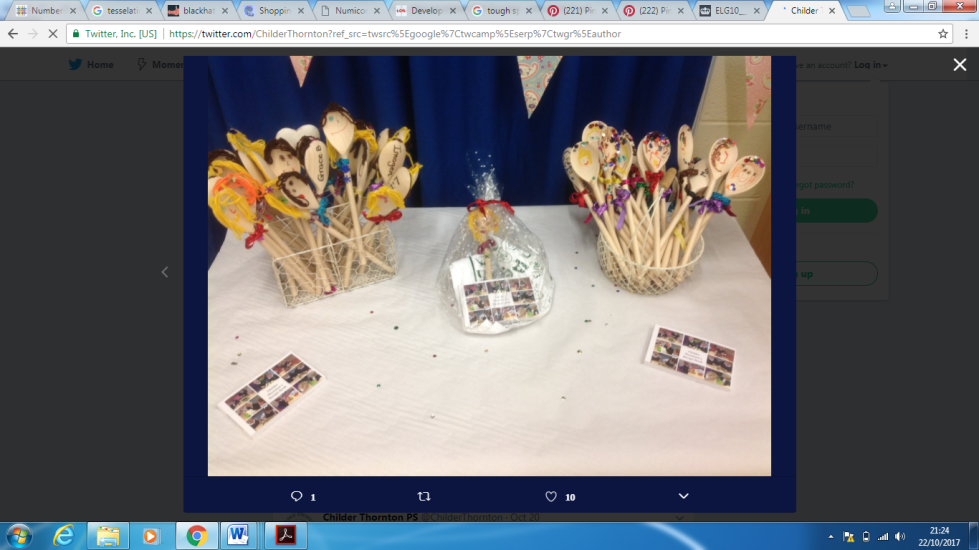 The children have really enjoyed our magic theme and we will continue this this week.  We will finish reading the story ‘The Magic Bed’ and create story maps to retell the events that happened.  As the week progresses the children will find a magical hat.  I can’t wait to see their reaction when they discover it and hope that it inspires some exiting role-play opportunities.  The children will complete number sequences in maths this week and will begin to use ten frames.  They will also discuss changes that occur in Autumn. I am really looking forward to seeing you all at the parent meetings this week and discussing your child’s progress.  It’s a delight to work with them every day and I am sure you will be so proud of all they have achieved in a short space of time. Please continue to upload observations of your child onto Tapestry. The children enjoy sharing them with their friends. Thank you for all your support, Miss Smith, Mrs Jackson and Mrs O’Neill